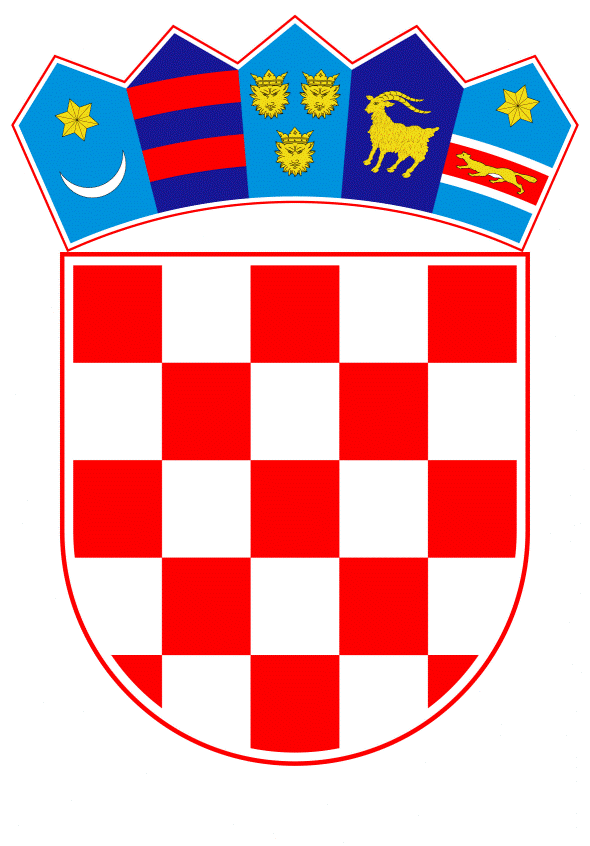 VLADA REPUBLIKE HRVATSKEZagreb, 14. travnja 2022._________________________________________________________________________________________________________________________________________________________________________________________________________________________________PrijedlogNa temelju članka 31. stavka 2. Zakona o Vladi Republike Hrvatske („Narodne novine“, br. 150/11., 119/14., 93/16. i 116/18.), a u vezi s člankom 9. stavkom 4. Statuta Kliničkog bolničkog centra Zagreb, od 5. ožujka 2020., Vlada Republike Hrvatske je na sjednici održanoj ________ 2022. donijelaO D L U K Uo davanju suglasnosti Kliničkom bolničkom centru Zagreb, za sklapanje ugovora za nabavu radova na uređenju stacionara Kliničkog zavoda za nuklearnu medicinu i zaštitu od zračenjaI.Daje se suglasnost Kliničkom bolničkom centru Zagreb, za sklapanje ugovora s ponuditeljem BLIZNA - GRADNJA d.o.o. iz Zagreba, Novačka ulica 278A, za nabavu radova na uređenju stacionara Kliničkog zavoda za nuklearnu medicinu i zaštitu od zračenja, u iznosu od 6.650.762,50 kuna s PDV-om, za koji su sredstva osigurana u Državnom proračunu Republike Hrvatske za 2022. godinu i projekcijama za 2023. i 2024. godinu, na pozicijama Kliničkog bolničkog centra Zagreb, na kapitalnom projektu K891002 Klinički bolnički centar Zagreb - Izravna kapitalna ulaganja, izvoru financiranja 11 - Opći prihodi i primici, sukladno Odluci Upravnog vijeća Kliničkog bolničkog centra Zagreb, KLASA: 1.2.1.1-21/35-1-2/2.1., od 21. prosinca 2021.II.Ova Odluka stupa na snagu danom donošenja.KLASA:	URBROJ:	Zagreb,		PREDSJEDNIK	mr. sc. Andrej PlenkovićO B R A Z L O Ž E N J EKlinički bolnički centar Zagreb (u daljnjem tekstu: KBC Zagreb) zatražio je od Ministarstva zdravstva, dopisom od 23. prosinca 2021., pokretanje postupka sukladno članku 9. Statuta KBC-a Zagreb, radi ishođenja suglasnosti Vlade Republike Hrvatske za sklapanje ugovora za nabavu radova na uređenju stacionara Kliničkog zavoda za nuklearnu medicinu i zaštitu od zračenja.Upravno vijeće KBC Zagreb donijelo je Odluku od 21. prosinca 2021., kojom je ravnatelju dana prethodna suglasnost za sklapanje ugovora s odabranim ponuditeljem nakon pribavljanja suglasnosti Vlade Republike Hrvatske za sklapanje ugovora za nabavu radova na uređenju stacionara Kliničkog zavoda za nuklearnu medicinu i zaštitu od zračenja, u iznosu od 6.650.762,50 kuna s PDV-om.Na temelju Zakona o javnoj nabavi („Narodne novine“, br. 120/16.), KBC Zagreb je proveo otvoreni postupak javne nabave i donio Odluku o odabiru, KLASA: 5.7.2.-21/65-4, URBROJ: 07/IR, od 23. studenoga 2021., kojom je odabrana ponuda BLIZNA - GRADNJA d.o.o. iz Zagreba, u iznosu od 5.320.610,00 kuna bez PDV-a, odnosno 6.650.762,50 kuna s PDV-om. Navedena ponuda bila je u potpunosti sukladna dokumentaciji o nabavi i ocjenjena je valjanom i odabrana primjenom kriterija ekonomski najpovoljnije ponude.U postupku pregleda i ocjene ostalih zaprimljenih ponuda, odbijene su ponude trgovačkih društava HEDOM d.o.o. iz Zagreba, Velika cesta 28, HIDRO EKO FUTURA d.o.o. iz Zagreba, Kobaška 27, RELIANCE d.o.o. iz Splita, Istarska 3., iz razloga jer su ponuditelji za predmet nabave ponudili cijenu koja prelazi iznos planiranih, odnosno osiguranih sredstava naručitelja KBC-a Zagreb. Analizom valjanih ponuda primjenom kriterija ekonomski najpovoljnije ponude i bodovanjem cjenovnih kriterija ponuda TEKTON GRADNJA d.o.o. iz Zagreba, Nova Ves 17, ostvarila je 86,39 bodova od mogućih 90 bodova koliko je ostvario odabrani ponuditelj BLIZNA - GRADNJA d.o.o. iz Zagreba. Cijena ponude bez PDV-a ponuditelja TEKTON GRADNJA d.o.o. iz Zagreba, bila je viša od ponuđene cijene odabranog ponuditelja te je u konačnici ponuda BLIZNA - GRADNJA d.o.o. iz Zagreba ostvarila ukupno 100 bodova, a TEKTON GRADNJA d.o.o. iz Zagreba ukupno 96,39 bodova. Javni naručitelj KBC Zagreb nije zaprimio niti jednu žalbu ponuditelja u postupku javne nabave.Radovi na uređenju stacionara Kliničkog zavoda za nuklearnu medicinu i zaštitu od zračenja neophodni su i potrebni s obzirom na to da su sadašnji uvjeti u bolesničkim sobama stacionara neprimjereni kako za bolesnike, tako i za osoblje. Predviđena je cjelovita obnova postojećih soba za boravak bolesnika te osoblja uz izmjenu dotrajalog inventara u cilju održavanja kvalitete pružanja liječničke skrbi, očuvanja zdravlja osoblja i sprječavanja kontaminacije okoliša. Unutar Zavoda nalazi se samo jedna izolacijska soba u kojoj se mogu primjenjivati visoke terapijske aktivnosti te podrumske prostorije koje nisu obnavljane niz godina, osim manjih korektivnih radova. Predmetom nabave predviđeno je uređenje još jedne izolacijske sobe koja bi bila spojena na posebne spremnike za odstojanje radioaktivnih izlučevina (za primanje visokih terapijskih aktivnosti) s obzirom na sve veći broj zahvata za primjenom terapijskih postupaka za liječenje karcinoma štitnjače, neuroblastoma kod djece, malignog feokromocita te onkoloških pacijenata (neuroendokrini tumori). Radi navedenog, dovršetak pokrenutog postupka javne nabave i sklapanje ugovora za nabavu radova na uređenju stacionara Kliničkog zavoda za nuklearnu medicinu i zaštitu od zračenja KBC-a Zagreb je potreban radi osiguranja kvalitete zdravstvenih usluga i zdravstvene zaštite pacijenata i pružanja adekvatne usluge liječenja pacijenata KBC-a Zagreb.Sukladno članku 9. stavku 4. Statuta KBC-a Zagreb potrebno je, u slučajevima kada pojedinačna vrijednost pokretne imovine prelazi 2.000.000,00 kuna, za zaključivanje ugovora o stjecanju imovine pribaviti suglasnost Vlade Republike Hrvatske.Financijska sredstva za provedbu ove Odluke osigurana su Državnom proračunu Republike Hrvatske za 2022. godinu i projekcijama za 2023. i 2024. godinu, na pozicijama Kliničkog bolničkog centra Zagreb, na kapitalnom projektu K891002 Klinički bolnički centar Zagreb - Izravna kapitalna ulaganja, izvoru financiranja 11 - Opći prihodi i primici, kontu 451 - Dodatna ulaganja na građevinskim objektima.Predlagatelj:Ministarstvo zdravstvaPredmet:Prijedlog odluke o davanju suglasnosti Kliničkom bolničkom centru Zagreb, za sklapanje ugovora za nabavu radova na uređenju stacionara Kliničkog zavoda za nuklearnu medicinu i zaštitu od zračenja